DECLARAÇÃO DE CONFLITO DE INTERESSESNós, autores do manuscrito 'Isotermas de adsorção e calor latente de vaporização de grãos de milho', declaramos que NÃO POSSUIMOS, CONFLITO DE INTERESSE de ordem:(X) pessoal,(X) comercial,(X) acadêmico,(X) político,(X) financeiro no manuscrito,(  ) Nós declaramos, também, que as informações que justificam o conflito de interesse constam em arquivo anexado como “Documento Suplementar” na página da Revista Científica (ISSN 1984-5529).Ceres, 29 de Agosto de 2018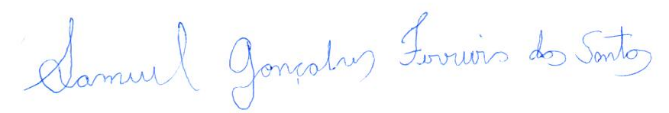 Samuel Gonçalves Ferreira dos Santos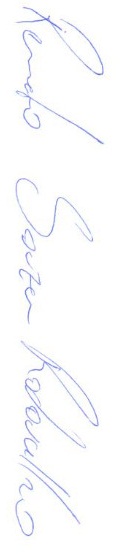 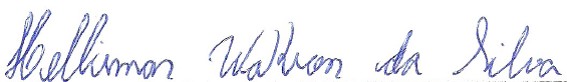 Hellismar Wakson da Silva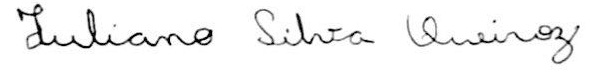 Juliano da Silva QueirozRenato Souza Rodovalho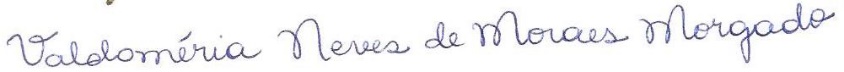 Valdoméria Neves de Moraes Morgado(Anexar este arquivo no momento da submissão do manuscrito, no sistema eletrônico da revista, como DOCUMENTO SUPLEMENTAR)